Заявление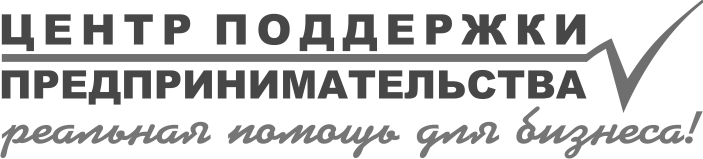 на получениеБЕСПЛАТНОЙконсультации Я согласен получать полезную информационную рассылку от МБУ «Центр поддержки предпринимательства» Я не возражаю против использования моих персональных данных. В соответствии с ФЗ РФ от 27.07.06 г. №152-ФЗ «О персональных данных», я проинформирован(а),что согласие на обработку персональных данных предполагает совершение следующих действий с моими персональными данными: сбор, систематизация, накопление, хранение, уточнение (обновление, изменение), использование, распространение (в том числе передачу), обезличивание, блокирование, уничтожение персональных данных с использованием и без использования средств автоматизации (автоматизированная обработка), а также о том что, конфиденциальность предоставленных персональных данных соблюдается в рамках исполнения операторами законодательства Российской Федерации. Срок, в течение которого действует согласие: 3 года.Дата: ___________________________________ 		 Подпись: _______________________________Ваши Ф.И.О.(ПЕЧАТНЫМИ БУКВАМИ)Домашний адресКонтактный телефонЭлектронная почтаМы рады оказать вам следующие услуги:Мы рады оказать вам следующие услуги:КабинетОформление бизнесаБизнес-планирование, регистрация и ведение бизнеса, внесение изменений в уставные документыОформление бизнесаБизнес-планирование, регистрация и ведение бизнеса, внесение изменений в уставные документыХоллНалоговая и бухгалтерская отчётностьОформление, составление, сдача отчетности в ФНС, ПФР, ФСС, вопросы налогообложения и бухгалтерской отчетностиНалоговая и бухгалтерская отчётностьОформление, составление, сдача отчетности в ФНС, ПФР, ФСС, вопросы налогообложения и бухгалтерской отчетностиХоллФинансовая поддержкаКонсультирование по вопросам предоставления финансовой поддержки для начинающих и действующих предпринимателейФинансовая поддержкаКонсультирование по вопросам предоставления финансовой поддержки для начинающих и действующих предпринимателейХоллЮридические консультацииДоговорные отношения, кадры, лицензированиеЮридические консультацииДоговорные отношения, кадры, лицензирование3Земельно-имущественная поддержкаАренда муниципальной и коммерческой недвижимости, аренда земли, перевод помещенияЗемельно-имущественная поддержкаАренда муниципальной и коммерческой недвижимости, аренда земли, перевод помещения5№Консультация оказана по телефону    Консультация оказана по телефону    Специалисты ЦПП:Регистрация и перерегистрацияРегистрация и перерегистрацияДКНалоговая и бухгалтерская отчётностьДКРегистрация ИП                                                                   Регистрация ИП                                                                   Налоговая декларацияРегистрация ООО Регистрация ООО КУДиРРегистрация КФХРегистрация КФХСреднесписочная численность работниковВнесение изменений в ИПВнесение изменений в ИП2НДФЛ (за работников)Внесение изменений в ОООВнесение изменений в ОООЗаявление на спец. режимыБизнес-план на грантБизнес-план на грантБухгалтерский учетXБизнес-план на субсидиюБизнес-план на субсидиюКассовая книгаДругая консультацияДругая консультацияПКО / РКОТ/н, с/фОформление имуществ. отношенийОформление имуществ. отношенийДКСчет на оплатуПорядок предоставления зем. участковПорядок предоставления зем. участковАкт выполненных работ/услугАренда муниципальной собственностиАренда муниципальной собственностиДоверенностьАренда коммерческой собственностиАренда коммерческой собственностиАвансовый отчетПокупка муниципальной собственностиПокупка муниципальной собственностиБСО, книга учета БСОПеревод помещения из жилого в нежилоеПеревод помещения из жилого в нежилоеРСВ-1Другая консультацияДругая консультацияПерсонифицированный учетЗапросы в ПФРЮридические консультацииЮридические консультацииДКРасчет страховых взносов (ИП, работники)Взаимодействие с органами властиВзаимодействие с органами властиОформление соглашения с ПФРРазмещение рекламных конструкцийРазмещение рекламных конструкций4-ФССЛицензированиеЛицензированиеПодтверждение основного ВЭДТрудовое правоТрудовое правоУведомление об откр. или закр. р/счУчастие в гос. и муниципальных заказахУчастие в гос. и муниципальных заказахПрекращение деятельности ИПУведомление в РоспотребнадзорУведомление в РоспотребнадзорПисьмо об отсутствии деятельностиКадровый документооборотКадровый документооборотВыбор системы налогообложения Иная разрешительная документацияИная разрешительная документацияЗапросы в ИФНСДоговорные отношенияДоговорные отношенияОформление квитанций, п/пДругая консультацияДругая консультацияОтчет в РОССТАТОтчет в ФСРАР (пивные напитки)Финансовая поддержкаФинансовая поддержкаКДругая консультацияПредлагаемая лизинговыми компаниямиПредлагаемая лизинговыми компаниямиПредлагаемая банками г.КемеровоПредлагаемая банками г.КемеровоПредлагаемая некоммерческими фондамиПредлагаемая некоммерческими фондамиГос. и муниципальная поддержкаГос. и муниципальная поддержкаСубсидииСубсидииГрантыГранты